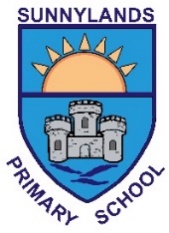 SUNNYLANDS PRIMARY SCHOOLPARENTAL AGREEMENTAlthough we as a school are very excited to get all children back to school, this return doesn't come without concerns. One such concern would be an outbreak of COVID- 19 within our school community which could then lead to classes or even the school having to close for a period of time. To ensure the health and safety of everyone within our school community we need parents to ensure both they and their children are aware of certain measures that will be in place in our school. As a Parent/Guardian I agree to adhere to the following:WHAT ARE COVID-19 SYMPTOMSThe most common COVID-19 symptoms are:A new, continuous coughA high temperature/feverAnosmia (a loss or change in your normal sense of smell; this can also affect your sense of taste)WHAT HAPPENS IF A CHILD SHOWS COVID-19 SYMPTOMS WHILE IN SCHOOL?If a child shows any of the symptoms of COVID-19 as listed above, this procedure, as published in the DE guidance will be followed:Pupil is removed from class and taken to the isolation area where they will be supervised by a staff member wearing PPE A record is completed and the child’s temperature is taken and recordedParents are contacted and must immediately come to collect their child within 20 minutesAll members of the child’s household (siblings) will also be sent home.Parents will not be informed that a child from the year group is being tested as this may only be precautionary.  Decisions will be reviewed on a case to case basis.  Classes will continue to operate as normal until the school is informed that a child has tested positive.If a child is sent home, it is the responsibility of the parent/carer to follow the Public Health Agency guidance for households with possible coronavirus infection:The child should be tested for COVID-19 as soon as possible and the result shared with the school.If a test is not taken the entire household will need to self-isolate at home for 10 daysIf the test is negative, the child should return to school providing they are well enough to do so and have not had a fever for 48 hours.If the test is positive, the child MUST NOT return to school for at least 10 daysIf a pupil lives with someone who has symptoms of COVID-19 or a positive test, they must stay at home for a period of 14 days from the day the first person in the household started having symptomsWe highly recommend that all parents download the Contact Tracing App.  This service will alert you if you have been in contact with a person with a positive test and you will receive advice on what to do.As a Parent /Guardian I therefore also agree to:Ensure that school has updated, current contact information.Have only 1 adult to accompany my child to the communicated drop off points.Be punctual and on time for both drop off and pick up times and only from the designated areas.When dropping my child off or picking my child up at the schooI, I will adhere to social distancing and leave the school grounds as quickly as possible.Allow my child’s temperature to be taken, using remote thermometers, as and when the school requires. e.g. drop off times, when child displays symptoms. Agree that my child will be expected to sanitise/wash their hands on arrival, before leaving and at regular intervals throughout the school day.Agree to provide alternatives for safe sanitisation of my child’s hands where they have particular allergies and sensitivities (clearly labelled and in date)If my child displays symptoms then they will be placed in the isolation area (along with siblings) and supervised from a distance by a member of staff who will be wearing PPE.Know that I will not be allowed to enter the school building without a pre-arranged appointment made through the school office. When attending the appointment I will wear a mask.Provide my child with the following when they are attending school: a water bottle, lunch in a plastic container (if required), and a coat, all clearly named. (Other items such as School bags or items from home etc. should not be brought to school)Understand my child will be taught in a class ‘bubble’, which minimises movement and any potential cross-contamination. Pupils will have a designated workspace, and will only use personal equipment. If it is necessary for a staff member to be in proximal distance of your child, they may take necessary safety precautions with mask/visor/sanitation.I will contact the school to make them aware of outcomes of tests, both positive and negative, or if my child lives in a household in which a member of the household is considered to be vulnerable and has been advised to shield by a medical professional.I will leave it to the school, or to the Track and Trace Service, to contact any other individuals within my child’s bubble who need to be informed of a positive diagnosis and follow all the advice given by these organisations. Please sign (electronic signature is acceptable) and return this declaration back to the class teacher or send in a signed copy of the reply slip below.I have read and agree to adhere to all of the above information and procedures. Signed: ______________  (Parent)Date: _______________What do I do if…..Action neededReturn to school when….My child has coronavirus symptomsDO NOT SEND YOUR CHILD TO SCHOOLInform school immediatelySelf-isolateGet child testedInform school of test resultThe test comes back negative and they are fever free for 48 hours.My child tests positive for coronavirusDO NOT SEND YOUR CHILD TO SCHOOLInform the school immediately of the test result Self-isolate for at least 10 daysMaintain contact with the schoolA child can return to school after 10 days even if they have a cough or loss of taste of smell/taste. These symptoms can last for several weeks once infection is gone. If they continue to have a high temperature they should stay at home.Somebody in my household has coronavirus symptomsDO NOT SEND YOUR CHILD TO SCHOOLfor 10 daysInform school immediatelyHousehold member to get a test Inform school of test resultStay at home for 10 days after the first person in your home started having symptoms.Somebody in my household has tested positive with CoronavirusDO NOT SEND YOUR CHILD TO SCHOOLInform the school immediately of the test result Maintain contact with the schoolThe child has completed 10 days of self-isolationThe Track and Trace scheme has identified my child as a close contact of somebody with symptoms of confirmed coronavirusDO NOT SEND YOUR CHILD TO SCHOOLContact school dailySelf-isolate for 10 daysThe child has completed 10 days of self-isolationMy child has travelled abroad and has to self-isolate as part of the quarantine processDO NOT SEND YOUR CHILD TO SCHOOLSelf-isolate for 10 daysMaintain contact with the schoolWhen the quarantine period of 10 days has been completedStaff or pupils in my child's bubble have tested positive for the coronavirusDO NOT SEND YOUR CHILD TO SCHOOLEveryone in the bubble must self-isolate and take a test.When a negative test is confirmed, or when the necessary isolation period has been completed.